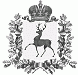 СЕЛЬСКИЙ СОВЕТ БОЛЬШЕУСТИНСКОГО СЕЛЬСОВЕТАШАРАНГСКОГО МУНИЦИПАЛЬНОГО РАЙОНАНИЖЕГОРОДСКОЙ ОБЛАСТИР Е Ш Е Н И Еот	№  Об утверждении Порядка официального обнародования сведений о численности муниципальных служащих органов местного самоуправления Большеустинского сельсовета, работников муниципальных учреждений Большеустинского сельсовета с указанием фактических расходов на оплату их труда В соответствии  с частью 6 статьи 52 Федерального закона от 06.10.2003г № 131-ФЗ «Об общих принципах организации местного самоуправления в Российской Федерации» сельский Совет решил:1.Утвердить прилагаемый Порядок официального обнародования сведений о численности муниципальных служащих органов местного самоуправления Большеустинского сельсовета, работников муниципальных учреждений Большеустинского сельсовета с указанием фактических расходов на оплату их труда. 2.Обнародовать настоящее решение в порядке, определенном  Уставом Большеустинского сельсовета.Глава местного самоуправления                                                  Р.М.Протасова  					  Утвержденрешением сельского Совета Большеустинского сельсоветаот 30.08.2017г  № 16Порядок  официального опубликования сведений о численности муниципальных служащих органов местного самоуправления Большеустинского сельсовета, работников муниципальных учреждений Большеустинского сельсовета с указанием фактических расходов на оплату их труда1. Сведения о численности муниципальных служащих органов местного самоуправления Большеустинского сельсовета, работников муниципальных учреждений Большеустинского сельсовета с указанием фактических расходов на оплату их труда (далее – Сведения) подготавливаются для официального обнародования администрацией Большеустинского сельсовета ежеквартально.2. Сведения подготавливаются по следующей форме:Сведения о численности муниципальных служащихорганов местного самоуправления Большеустинского сельсовета, работников муниципальных учреждений Большеустинского сельсовета  (далее – работники) за ____________ квартал  20______года 3. Администрация Большеустинского сельсовета,  в срок не позднее 20 дней со дня предоставления отчета об исполнении бюджета поселения за соответствующий квартал, размещает на официальном сайте администрации Шарангского муниципального района  Сведения, указанные в пункте 2 настоящего Порядка.Категория работниковЧисленность работников, чел.Расходы бюджета поселения на оплату труда  работников за отчетный период,тыс. руб.Муниципальные служащиеРаботники муниципальных учреждений